Mrs. Lally’s 4th ClassJune 15th– 19th Maths: RevisionMathemagic page 174 no. 1 – 13Brain Teasers Test 101 – 104 (the end😊)5 Maths Challenge testsEnglish:Just Grammar page 44 + 46 (the end 😊)A Holiday Suggestion attached to email. Read and complete the questionsHandwriting – 2 more neat pagesMake a list of books you will read over the summer holidaysGaeilge: An SamhradhBua na Cainte léigh lth 199 (an críoch 😊) voice / translation attached agus déan Ceist 1 – 12. Use the red boxes at the bottom to help you. Answers attached to email Bun go Barr lth 104 A agus 105 B (Brúigh = pressed) (Stróic = tore)P.E: My favourite activity  Upload a video to G.C. of you doing any sporting activity you enjoy. I already have one from Evan Ryan that I will upload to Google Classroom to get us started. S.E.S.E: Water SafetyPlease look at the PAWS water safety programme https://watersafety.ie/wp-content/uploads/2019/10/PAWS-3-Presentation.pdfWe need to keep safe in the water over the summer holidays!Thank you to all the mums, dads, grannies, grandads, siblings and especially you, the children of 4th Class, for working so hard to complete our programme of work for the year. It hasn’t been ideal but we have tried to make the best of things. I appreciate your effort and perseverance so very much. I have learned so many new things myself! I hope you enjoy your summer holidays and I will see you in September…..in school, I hope!!! Lots and lots of love from Mrs L xxxPuzzle:Have a wonderful summer, chickens!!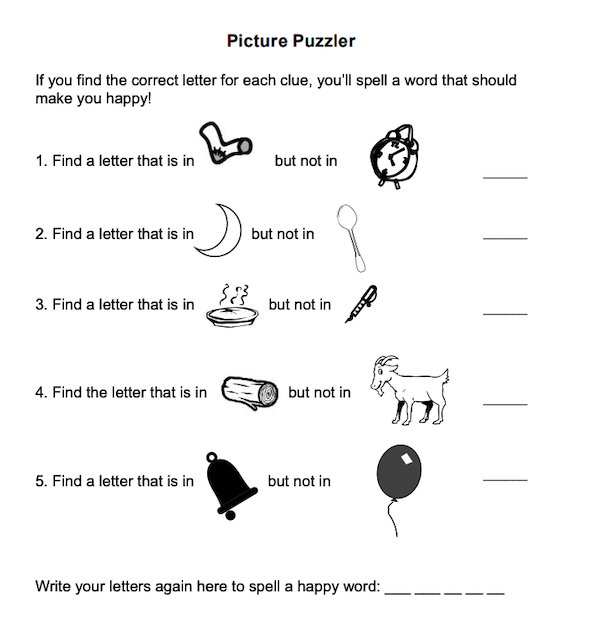 